目	录第一部分 单位概况一、主要职能二、单位机构设置及预算单位构成情况三、2024年度单位主要工作任务及目标第二部分 2024年度单位预算表一、收支总表二、收入总表三、支出总表四、财政拨款收支总表五、财政拨款支出表（功能科目）六、财政拨款基本支出表（经济科目）七、一般公共预算支出表八、一般公共预算基本支出表九、一般公共预算“三公”经费、会议费、培训费支出表十、政府性基金预算支出表十一、国有资本经营预算支出预算表十二、一般公共预算机关运行经费支出预算表十三、政府采购支出表第三部分 2024年度单位预算情况说明第四部分 名词解释第一部分单位概况一、主要职能1．主要职能。（1）负责全市农林牧渔科技项目的申报、立项与实施管理以及农林科技园区建设管理工作；（2）负责农林渔牧科技成果验收、鉴定与申报工作；（3）负责转基因产品生产管理；（4）组织农林技术标准的制定与实施；（5）负责农林专业技术人员职业资格管理；（6）负责农林科技教育与培训组织工作；（7）负责农林科技信息网站建设与农产品信息发布；（8）参与农林外事、外经工作；（9）参与农林技术推广服务体系建设工作；（10）承担主管局科技档案的建设与利用，指导农技科技档案的建设工作。二、单位机构设置及预算单位构成情况根据单位职责分工，本单位无内设机构。本单位无下属单位。三、2024年度单位主要工作任务及目标一、稳扎稳打，多维度加快我市农产品电商发展一是加大电商政策扶持力度，在市政府激励政策中，将初创型、成长型、规模型、示范型、服务型电子商务企业给予扶持，激发引导农业企业、合作社、家庭农场等新型农业经营主体开展农产品电子商务网上交易，建设自营农产品电子商务平台，培育壮大农产品电子商务产业发展；二是强化农村电商人才培养，引导农业主体、返乡青年、大学生“村官”、转业转岗农民开展电商创业。二、紧盯目标，全面推进智慧农业技术创新进一步加强全市乡村物联网、大数据、人工智能等新一代数字化基础设施建设，统筹推进涉农信息系统建设，推动重要农产品全产业链大数据、农业农村基础数据资源共享开放、有效整合，建设物联网示范应用基地，将我市智慧农业提档升级。同时积极创建省级“智慧农业示范基地或者数字化农场（牧场、渔场）”，全面推进智慧农业技术创新。第二部分2024年度如皋市农林科技与信息中心单位预算表注：本单位无政府性基金预算，也没有使用政府性基金安排的支出，故本表无数据。注：本单位无国有资本经营预算支出，故本表无数据。注：1.“机关运行经费”指行政单位（含参照公务员法管理的事业单位）使用一般公共预算安排的基本支出中的日常公用经费支出，包括办公及印刷费、邮电费、差旅费、会议费、福利费、日常维修费、专用材料及一般设备购置费、办公用房水电费、办公用房取暖费、办公用房物业管理费、公务用车运行维护费及其他费用等。2.本单位无一般公共预算机关运行经费支出，故本表无数据。注：本单位无政府采购支出，故本表无数据。第三部分2024年度单位预算情况说明一、收支预算总体情况说明如皋市农林科技与信息中心2024年度收入、支出预算总计224.79万元，与上年相比收、支预算总计各增加2.23万元，增长1%。其中：（一）收入预算总计224.79万元。包括：1．本年收入合计224.79万元。（1）一般公共预算拨款收入224.79万元，与上年相比增加2.23万元，增长1%。主要原因是正常人员工资晋升。（2）政府性基金预算拨款收入0万元，与上年预算数相同。（3）国有资本经营预算拨款收入0万元，与上年预算数相同。（4）财政专户管理资金收入0万元，与上年预算数相同。（5）事业收入0万元，与上年预算数相同。（6）事业单位经营收入0万元，与上年预算数相同。（7）上级补助收入0万元，与上年预算数相同。（8）附属单位上缴收入0万元，与上年预算数相同。（9）其他收入0万元，与上年预算数相同。2．上年结转结余为0万元。与上年预算数相同。（二）支出预算总计224.79万元。包括：1．本年支出合计224.79万元。（1）社会保障和就业支出（类）支出16.1万元，主要用于职工养老保险和职业年金的支出。与上年相比增加0.23万元，增长1.45%。主要原因是2024年缴费基数略有上升。（2）卫生健康支出（类）支出8.05万元，主要用于职工医疗保障。与上年相比增加0.11万元，增长1.39%。主要原因是2024年缴费基数略有上升。（3）农林水支出（类）支出145.55万元，主要用于职工工资、奖金等。与上年相比增加1.89万元，增长1.32%。主要原因是职工工资晋升。（4）住房保障支出（类）支出55.09万元，主要用于职工住房公积金、购房补贴、提租补贴。与上年预算数相同。2．年终结转结余为0万元。二、收入预算情况说明如皋市农林科技与信息中心2024年收入预算合计224.79万元，包括本年收入224.79万元，上年结转结余0万元。其中：本年一般公共预算收入224.79万元，占100%；本年政府性基金预算收入0万元，占0%；本年国有资本经营预算收入0万元，占0%；本年财政专户管理资金0万元，占0%；本年事业收入0万元，占0%；本年事业单位经营收入0万元，占0%；本年上级补助收入0万元，占0%；本年附属单位上缴收入0万元，占0%；本年其他收入0万元，占0%；上年结转结余的一般公共预算收入0万元，占0%；上年结转结余的政府性基金预算收入0万元，占0%；上年结转结余的国有资本经营预算收入0万元，占0%；上年结转结余的财政专户管理资金0万元，占0%；上年结转结余的单位资金0万元，占0%。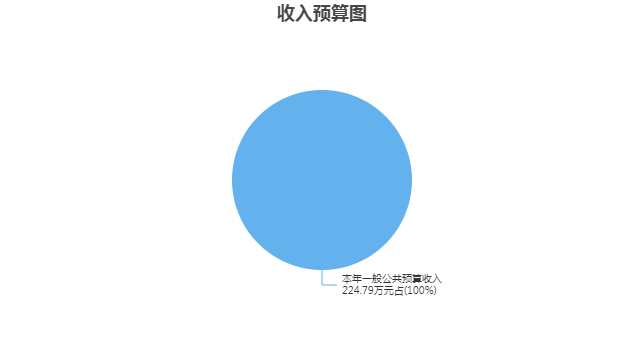 三、支出预算情况说明如皋市农林科技与信息中心2024年支出预算合计224.79万元，其中：基本支出220.29万元，占98%；项目支出4.5万元，占2%；事业单位经营支出0万元，占0%；上缴上级支出0万元，占0%；对附属单位补助支出0万元，占0%。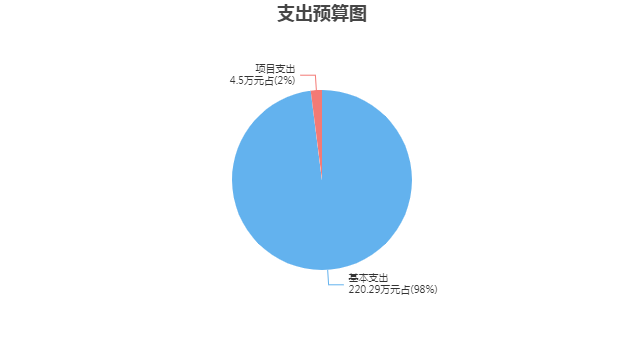 四、财政拨款收支预算总体情况说明如皋市农林科技与信息中心2024年度财政拨款收、支总预算224.79万元。与上年相比，财政拨款收、支总计各增加2.23万元，增长1%。主要原因是职工工资正常晋升。五、财政拨款支出预算情况说明如皋市农林科技与信息中心2024年财政拨款预算支出224.79万元，占本年支出合计的100%。与上年相比，财政拨款支出增加2.23万元，增长1%。主要原因是职工工资正常晋升。其中：（一）社会保障和就业支出（类）1.行政事业单位养老支出（款）机关事业单位基本养老保险缴费支出（项）支出10.73万元，与上年相比增加0.15万元，增长1.42%。主要原因是工资正常晋升使得缴费基数略有提高。2.行政事业单位养老支出（款）机关事业单位职业年金缴费支出（项）支出5.37万元，与上年相比增加0.08万元，增长1.51%。主要原因是工资正常晋升使得缴费基数略有提高。（二）卫生健康支出（类）行政事业单位医疗（款）事业单位医疗（项）支出8.05万元，与上年相比增加0.11万元，增长1.39%。主要原因是工资正常晋升使得缴费基数略有提高。（三）农林水支出（类）1.农业农村（款）事业运行（项）支出145.55万元，与上年相比增加6.39万元，增长4.59%。主要原因是职工工资的正常晋升。2.农业农村（款）科技转化与推广服务（项）支出0万元，与上年相比减少4.5万元，减少100%。主要原因是今年这项支出列入事业运行。（四）住房保障支出（类）1.住房改革支出（款）住房公积金（项）支出17.4万元，与上年预算数相同。2.住房改革支出（款）提租补贴（项）支出12.55万元，与上年预算数相同。3.住房改革支出（款）购房补贴（项）支出25.14万元，与上年预算数相同。六、财政拨款基本支出预算情况说明如皋市农林科技与信息中心2024年度财政拨款基本支出预算220.29万元，其中：（一）人员经费209.76万元。主要包括：基本工资、津贴补贴、奖金、伙食补助费、机关事业单位基本养老保险缴费、职业年金缴费、职工基本医疗保险缴费、其他社会保障缴费、住房公积金、其他工资福利支出、退休费、其他对个人和家庭的补助。（二）公用经费10.53万元。主要包括：办公费、会议费、培训费、工会经费、福利费、其他交通费用、税金及附加费用。七、一般公共预算支出预算情况说明如皋市农林科技与信息中心2024年一般公共预算财政拨款支出预算224.79万元，与上年相比增加2.23万元，增长1%。主要原因是职工工资的正常晋升。八、一般公共预算基本支出预算情况说明如皋市农林科技与信息中心2024年度一般公共预算财政拨款基本支出预算220.29万元，其中：（一）人员经费209.76万元。主要包括：基本工资、津贴补贴、奖金、伙食补助费、机关事业单位基本养老保险缴费、职业年金缴费、职工基本医疗保险缴费、其他社会保障缴费、住房公积金、其他工资福利支出、退休费、其他对个人和家庭的补助。（二）公用经费10.53万元。主要包括：办公费、会议费、培训费、工会经费、福利费、其他交通费用、税金及附加费用。九、一般公共预算“三公”经费、会议费、培训费支出预算情况说明如皋市农林科技与信息中心2024年度一般公共预算拨款安排的“三公”经费支出预算0万元，与上年预算数相同。其中，因公出国（境）费支出0万元，占“三公”经费的0%；公务用车购置及运行维护费支出0万元，占“三公”经费的0%；公务接待费支出0万元，占“三公”经费的0%。具体情况如下：1．因公出国（境）费预算支出0万元，与上年预算数相同。2．公务用车购置及运行维护费预算支出0万元。其中：（1）公务用车购置预算支出0万元，与上年预算数相同。（2）公务用车运行维护费预算支出0万元，与上年预算数相同。3．公务接待费预算支出0万元，与上年预算数相同。如皋市农林科技与信息中心2024年度一般公共预算拨款安排的会议费预算支出0.3万元，比上年预算减少0.05万元，主要原因是根据财政10人以下单位会议费0.3万元安排。如皋市农林科技与信息中心2024年度一般公共预算拨款安排的培训费预算支出0.35万元，与上年预算数相同。十、政府性基金预算支出预算情况说明如皋市农林科技与信息中心2024年政府性基金支出预算支出0万元。与上年预算数相同。十一、国有资本经营预算支出预算情况说明如皋市农林科技与信息中心2024年国有资本经营预算支出0万元。与上年预算数相同。十二、一般公共预算机关运行经费支出预算情况说明2024年本单位一般公共预算机关运行经费预算支出0万元，与上年预算数相同。十三、政府采购支出预算情况说明2024年度政府采购支出预算总额0万元，其中：拟采购货物支出0万元、拟采购工程支出0万元、拟采购服务支出0万元。十四、国有资产占用情况说明本单位共有车辆0辆，其中，副部（省）级及以上领导用车0辆、主要领导干部用车0辆、机要通信用车0辆、应急保障用车0辆、执法执勤用车0辆、特种专业技术用车0辆、离退休干部用车0辆，其他用车0辆；单价50万元（含）以上的通用设备0台（套），单价100万元（含）以上的专用设备0台（套）。十五、预算绩效目标设置情况说明2024年度，本单位整体支出纳入绩效目标管理，涉及财政性资金224.79万元；本单位共1个项目纳入绩效目标管理，涉及财政性资金合计4.5万元，占财政性资金(人员类和运转类中的公用经费项目支出除外)总额的比例为100%。第四部分 名词解释一、财政拨款：单位从同级财政部门取得的各类财政拨款，包括一般公共预算拨款、政府性基金预算拨款、国有资本经营预算拨款。二、财政专户管理资金：缴入财政专户、实行专项管理的高中以上学费、住宿费、高校委托培养费、函大、电大、夜大及短训班培训费等教育收费。三、单位资金：除财政拨款收入和财政专户管理资金以外的收入，包括事业收入（不含教育收费）、上级补助收入、附属单位上缴收入、事业单位经营收入及其他收入（包含债务收入、投资收益等）。四、基本支出：指为保障机构正常运转、完成工作任务而发生的人员支出和公用支出。五、项目支出：指在基本支出之外为完成特定工作任务和事业发展目标所发生的支出。六、“三公”经费：指部门用一般公共预算财政拨款安排的因公出国（境）费、公务用车购置及运行维护费和公务接待费。其中，因公出国（境）费反映单位公务出国（境）的住宿费、旅费、伙食补助费、杂费、培训费等支出；公务用车购置及运行维护费反映单位公务用车购置费、燃料费、维修费、过路过桥费、保险费、安全奖励费用等支出；公务接待费反映单位按规定开支的各类公务接待（含外宾接待）支出。七、机关运行经费：指行政单位（含参照公务员法管理的事业单位）使用一般公共预算安排的基本支出中的日常公用经费支出，包括办公及印刷费、邮电费、差旅费、会议费、福利费、日常维修费、专用材料及一般设备购置费、办公用房水电费、办公用房取暖费、办公用房物业管理费、公务用车运行维护费及其他费用等。八、社会保障和就业支出(类)行政事业单位养老支出(款)机关事业单位基本养老保险缴费支出(项)：反映机关事业单位实施养老保险制度由单位缴纳的基本养老保险费支出。九、社会保障和就业支出(类)行政事业单位养老支出(款)机关事业单位职业年金缴费支出(项)：反映机关事业单位实施养老保险制度由单位实际缴纳的职业年金支出。(含职业年金补记支出。）十、卫生健康支出(类)行政事业单位医疗(款)事业单位医疗(项)：反映财政部门安排的事业单位基本医疗保险缴费经费，未参加医疗保险的事业单位的公费医疗经费，按国家规定享受离休人员待遇的医疗经费。十一、农林水支出(类)农业农村(款)事业运行(项)：反映用于农业事业单位基本支出，事业单位设施、系统运行与资产维护等方面的支出。十二、住房保障支出(类)住房改革支出(款)住房公积金(项)：反映行政事业单位按人力资源和社会保障部、财政部规定的基本工资和津贴补贴以及规定比例为职工缴纳的住房公积金。十三、住房保障支出(类)住房改革支出(款)提租补贴(项)：反映按房改政策规定的标准，行政事业单位向职工（含离退休人员）发放的租金补贴。十四、住房保障支出(类)住房改革支出(款)购房补贴(项)：反映按房改政策规定，行政事业单位向符合条件职工（含离退休人员）、军队(含武警)向转役复员离退休人员发放的用于购买住房的补贴。2024年度
如皋市农林科技与信息中心
单位预算公开公开01表公开01表公开01表公开01表公开01表收支总表收支总表收支总表收支总表收支总表单位：如皋市农林科技与信息中心单位：如皋市农林科技与信息中心单位：如皋市农林科技与信息中心单位：万元单位：万元收入收入支出支出支出项目预算数项目项目预算数一、一般公共预算拨款收入224.79一、一般公共服务支出一、一般公共服务支出二、政府性基金预算拨款收入二、外交支出二、外交支出三、国有资本经营预算拨款收入三、国防支出三、国防支出四、财政专户管理资金收入四、公共安全支出四、公共安全支出五、事业收入五、教育支出五、教育支出六、事业单位经营收入六、科学技术支出六、科学技术支出七、上级补助收入七、文化旅游体育与传媒支出七、文化旅游体育与传媒支出八、附属单位上缴收入八、社会保障和就业支出八、社会保障和就业支出16.10九、其他收入九、社会保险基金支出九、社会保险基金支出十、卫生健康支出十、卫生健康支出8.05十一、节能环保支出十一、节能环保支出十二、城乡社区支出十二、城乡社区支出十三、农林水支出十三、农林水支出145.55十四、交通运输支出十四、交通运输支出十五、资源勘探工业信息等支出十五、资源勘探工业信息等支出十六、商业服务业等支出十六、商业服务业等支出十七、金融支出十七、金融支出十八、援助其他地区支出十八、援助其他地区支出十九、自然资源海洋气象等支出十九、自然资源海洋气象等支出二十、住房保障支出二十、住房保障支出55.09二十一、粮油物资储备支出二十一、粮油物资储备支出二十二、国有资本经营预算支出二十二、国有资本经营预算支出二十三、灾害防治及应急管理支出二十三、灾害防治及应急管理支出二十四、预备费二十四、预备费二十五、其他支出二十五、其他支出二十六、转移性支出二十六、转移性支出二十七、债务还本支出二十七、债务还本支出二十八、债务付息支出二十八、债务付息支出二十九、债务发行费用支出二十九、债务发行费用支出三十、抗疫特别国债安排的支出三十、抗疫特别国债安排的支出本年收入合计224.79本年支出合计本年支出合计224.79上年结转结余年终结转结余年终结转结余收入总计224.79支出总计支出总计224.79公开02表公开02表公开02表公开02表公开02表公开02表公开02表公开02表公开02表公开02表公开02表公开02表公开02表公开02表公开02表公开02表公开02表公开02表公开02表收入总表收入总表收入总表收入总表收入总表收入总表收入总表收入总表收入总表收入总表收入总表收入总表收入总表收入总表收入总表收入总表收入总表收入总表收入总表单位：如皋市农林科技与信息中心单位：如皋市农林科技与信息中心单位：如皋市农林科技与信息中心单位：如皋市农林科技与信息中心单位：如皋市农林科技与信息中心单位：如皋市农林科技与信息中心单位：如皋市农林科技与信息中心单位：如皋市农林科技与信息中心单位：如皋市农林科技与信息中心单位：如皋市农林科技与信息中心单位：如皋市农林科技与信息中心单位：如皋市农林科技与信息中心单位：如皋市农林科技与信息中心单位：万元单位：万元单位：万元单位：万元单位：万元单位：万元单位代码单位名称合计本年收入本年收入本年收入本年收入本年收入本年收入本年收入本年收入本年收入本年收入上年结转结余上年结转结余上年结转结余上年结转结余上年结转结余上年结转结余单位代码单位名称合计小计一般公共预算政府性基金预算国有资本经营预算财政专户管理资金事业收入事业单位经营收入上级补助收入附属单位上缴收入其他收入小计一般公共预算政府性基金预算国有资本经营预算财政专户管理资金单位资金合计合计224.79224.79224.79060008如皋市农林科技与信息中心224.79224.79224.79公开03表公开03表公开03表公开03表公开03表公开03表公开03表公开03表支出总表支出总表支出总表支出总表支出总表支出总表支出总表支出总表单位：如皋市农林科技与信息中心单位：如皋市农林科技与信息中心单位：如皋市农林科技与信息中心单位：如皋市农林科技与信息中心单位：如皋市农林科技与信息中心单位：如皋市农林科技与信息中心单位：万元单位：万元科目编码科目名称合计基本支出项目支出事业单位经营支出上缴上级支出对附属单位补助支出合计合计224.79220.294.50208社会保障和就业支出16.1016.1020805行政事业单位养老支出16.1016.102080505机关事业单位基本养老保险缴费支出10.7310.732080506机关事业单位职业年金缴费支出5.375.37210卫生健康支出8.058.0521011行政事业单位医疗8.058.052101102事业单位医疗8.058.05213农林水支出145.55141.054.5021301农业农村145.55141.054.502130104事业运行145.55141.054.50221住房保障支出55.0955.0922102住房改革支出55.0955.092210201住房公积金17.4017.402210202提租补贴12.5512.552210203购房补贴25.1425.14公开04表公开04表公开04表公开04表财政拨款收支总表财政拨款收支总表财政拨款收支总表财政拨款收支总表单位：如皋市农林科技与信息中心单位：如皋市农林科技与信息中心单位：如皋市农林科技与信息中心单位：万元收	入收	入支	出支	出项	目预算数项目预算数一、本年收入224.79一、本年支出224.79（一）一般公共预算拨款224.79（一）一般公共服务支出（二）政府性基金预算拨款（二）外交支出（三）国有资本经营预算拨款（三）国防支出二、上年结转（四）公共安全支出（一）一般公共预算拨款（五）教育支出（二）政府性基金预算拨款（六）科学技术支出（三）国有资本经营预算拨款（七）文化旅游体育与传媒支出（八）社会保障和就业支出16.10（九)社会保险基金支出（十)卫生健康支出8.05（十一）节能环保支出（十二）城乡社区支出（十三）农林水支出145.55（十四）交通运输支出（十五）资源勘探工业信息等支出（十六）商业服务业等支出（十七）金融支出（十八）援助其他地区支出（十九）自然资源海洋气象等支出（二十）住房保障支出55.09（二十一）粮油物资储备支出（二十二）国有资本经营预算支出（二十三）灾害防治及应急管理支出（二十四）预备费（二十五）其他支出（二十六）转移性支出（二十七）债务还本支出（二十八）债务付息支出（二十九）债务发行费用支出（三十）抗疫特别国债安排的支出二、年终结转结余收入总计224.79支出总计224.79公开05表公开05表公开05表公开05表公开05表公开05表公开05表财政拨款支出表（功能科目）财政拨款支出表（功能科目）财政拨款支出表（功能科目）财政拨款支出表（功能科目）财政拨款支出表（功能科目）财政拨款支出表（功能科目）财政拨款支出表（功能科目）单位：如皋市农林科技与信息中心单位：如皋市农林科技与信息中心单位：如皋市农林科技与信息中心单位：如皋市农林科技与信息中心单位：如皋市农林科技与信息中心单位：如皋市农林科技与信息中心单位：万元科目编码科目名称合计基本支出基本支出基本支出项目支出科目编码科目名称合计小计人员经费公用经费项目支出合计合计224.79220.29209.7610.534.50208社会保障和就业支出16.1016.1016.1020805行政事业单位养老支出16.1016.1016.102080505机关事业单位基本养老保险缴费支出10.7310.7310.732080506机关事业单位职业年金缴费支出5.375.375.37210卫生健康支出8.058.058.0521011行政事业单位医疗8.058.058.052101102事业单位医疗8.058.058.05213农林水支出145.55141.05130.5210.534.5021301农业农村145.55141.05130.5210.534.502130104事业运行145.55141.05130.5210.534.50221住房保障支出55.0955.0955.0922102住房改革支出55.0955.0955.092210201住房公积金17.4017.4017.402210202提租补贴12.5512.5512.552210203购房补贴25.1425.1425.14公开06表公开06表公开06表公开06表公开06表财政拨款基本支出表（经济科目）财政拨款基本支出表（经济科目）财政拨款基本支出表（经济科目）财政拨款基本支出表（经济科目）财政拨款基本支出表（经济科目）单位：如皋市农林科技与信息中心单位：如皋市农林科技与信息中心单位：如皋市农林科技与信息中心单位：如皋市农林科技与信息中心单位：万元部门预算支出经济分类科目部门预算支出经济分类科目本年财政拨款基本支出本年财政拨款基本支出本年财政拨款基本支出科目编码科目名称合计人员经费公用经费合计合计220.29209.7610.53301工资福利支出194.10194.1030101基本工资29.2129.2130102津贴补贴70.3070.3030103奖金43.6143.6130106伙食补助费4.624.6230108机关事业单位基本养老保险缴费10.7310.7330109职业年金缴费5.375.3730110职工基本医疗保险缴费8.058.0530112其他社会保障缴费0.610.6130113住房公积金17.4017.4030199其他工资福利支出4.204.20302商品和服务支出10.5310.5330201办公费2.402.4030215会议费0.300.3030216培训费0.350.3530228工会经费2.472.4730229福利费1.681.6830239其他交通费用3.173.1730240税金及附加费用0.160.16303对个人和家庭的补助15.6615.6630302退休费15.6215.6230399其他对个人和家庭的补助0.040.04公开07表公开07表公开07表公开07表公开07表公开07表公开07表一般公共预算支出表一般公共预算支出表一般公共预算支出表一般公共预算支出表一般公共预算支出表一般公共预算支出表一般公共预算支出表单位：如皋市农林科技与信息中心单位：如皋市农林科技与信息中心单位：如皋市农林科技与信息中心单位：如皋市农林科技与信息中心单位：如皋市农林科技与信息中心单位：如皋市农林科技与信息中心单位：万元科目编码科目名称合计基本支出基本支出基本支出项目支出科目编码科目名称合计小计人员经费公用经费项目支出合计合计224.79220.29209.7610.534.50208社会保障和就业支出16.1016.1016.1020805行政事业单位养老支出16.1016.1016.102080505机关事业单位基本养老保险缴费支出10.7310.7310.732080506机关事业单位职业年金缴费支出5.375.375.37210卫生健康支出8.058.058.0521011行政事业单位医疗8.058.058.052101102事业单位医疗8.058.058.05213农林水支出145.55141.05130.5210.534.5021301农业农村145.55141.05130.5210.534.502130104事业运行145.55141.05130.5210.534.50221住房保障支出55.0955.0955.0922102住房改革支出55.0955.0955.092210201住房公积金17.4017.4017.402210202提租补贴12.5512.5512.552210203购房补贴25.1425.1425.14公开08表公开08表公开08表公开08表公开08表一般公共预算基本支出表一般公共预算基本支出表一般公共预算基本支出表一般公共预算基本支出表一般公共预算基本支出表单位：如皋市农林科技与信息中心单位：如皋市农林科技与信息中心单位：如皋市农林科技与信息中心单位：如皋市农林科技与信息中心单位：万元部门预算支出经济分类科目部门预算支出经济分类科目本年一般公共预算基本支出本年一般公共预算基本支出本年一般公共预算基本支出科目编码科目名称合计人员经费公用经费合计合计220.29209.7610.53301工资福利支出194.10194.1030101基本工资29.2129.2130102津贴补贴70.3070.3030103奖金43.6143.6130106伙食补助费4.624.6230108机关事业单位基本养老保险缴费10.7310.7330109职业年金缴费5.375.3730110职工基本医疗保险缴费8.058.0530112其他社会保障缴费0.610.6130113住房公积金17.4017.4030199其他工资福利支出4.204.20302商品和服务支出10.5310.5330201办公费2.402.4030215会议费0.300.3030216培训费0.350.3530228工会经费2.472.4730229福利费1.681.6830239其他交通费用3.173.1730240税金及附加费用0.160.16303对个人和家庭的补助15.6615.6630302退休费15.6215.6230399其他对个人和家庭的补助0.040.04公开09表公开09表公开09表公开09表公开09表公开09表公开09表公开09表一般公共预算“三公”经费、会议费、培训费支出表一般公共预算“三公”经费、会议费、培训费支出表一般公共预算“三公”经费、会议费、培训费支出表一般公共预算“三公”经费、会议费、培训费支出表一般公共预算“三公”经费、会议费、培训费支出表一般公共预算“三公”经费、会议费、培训费支出表一般公共预算“三公”经费、会议费、培训费支出表一般公共预算“三公”经费、会议费、培训费支出表单位：如皋市农林科技与信息中心单位：如皋市农林科技与信息中心单位：如皋市农林科技与信息中心单位：如皋市农林科技与信息中心单位：如皋市农林科技与信息中心单位：如皋市农林科技与信息中心单位：万元单位：万元“三公”经费合计因公出国（境）费公务用车购置及运行维护费公务用车购置及运行维护费公务用车购置及运行维护费公务接待费会议费培训费“三公”经费合计因公出国（境）费小计公务用车购置费公务用车运行维护费公务接待费会议费培训费0.000.000.000.000.000.000.300.35公开10表公开10表公开10表公开10表公开10表政府性基金预算支出表政府性基金预算支出表政府性基金预算支出表政府性基金预算支出表政府性基金预算支出表单位：如皋市农林科技与信息中心单位：如皋市农林科技与信息中心单位：如皋市农林科技与信息中心单位：如皋市农林科技与信息中心单位：万元科目编码科目名称本年政府性基金预算支出本年政府性基金预算支出本年政府性基金预算支出科目编码科目名称合计基本支出项目支出合计公开11表公开11表公开11表公开11表公开11表国有资本经营预算支出预算表国有资本经营预算支出预算表国有资本经营预算支出预算表国有资本经营预算支出预算表国有资本经营预算支出预算表单位：如皋市农林科技与信息中心单位：如皋市农林科技与信息中心单位：如皋市农林科技与信息中心单位：如皋市农林科技与信息中心单位：万元项    目项    目本年支出合计基本支出  项目支出功能分类科目编码科目名称本年支出合计基本支出  项目支出栏次栏次123合计合计公开12表公开12表公开12表公开12表一般公共预算机关运行经费支出预算表一般公共预算机关运行经费支出预算表一般公共预算机关运行经费支出预算表一般公共预算机关运行经费支出预算表单位：如皋市农林科技与信息中心单位：如皋市农林科技与信息中心单位：如皋市农林科技与信息中心单位：万元科目编码科目名称机关运行经费支出机关运行经费支出合计合计公开13表公开13表公开13表公开13表公开13表公开13表公开13表公开13表公开13表公开13表政府采购支出表政府采购支出表政府采购支出表政府采购支出表政府采购支出表政府采购支出表政府采购支出表政府采购支出表政府采购支出表政府采购支出表单位：如皋市农林科技与信息中心单位：如皋市农林科技与信息中心单位：如皋市农林科技与信息中心单位：如皋市农林科技与信息中心单位：如皋市农林科技与信息中心单位：万元采购品目大类专项名称经济科目采购品目名称采购组织形式资金来源资金来源资金来源资金来源总计采购品目大类专项名称经济科目采购品目名称采购组织形式一般公共预算资金政府性基金其他资金上年结转和结余资金总计合计